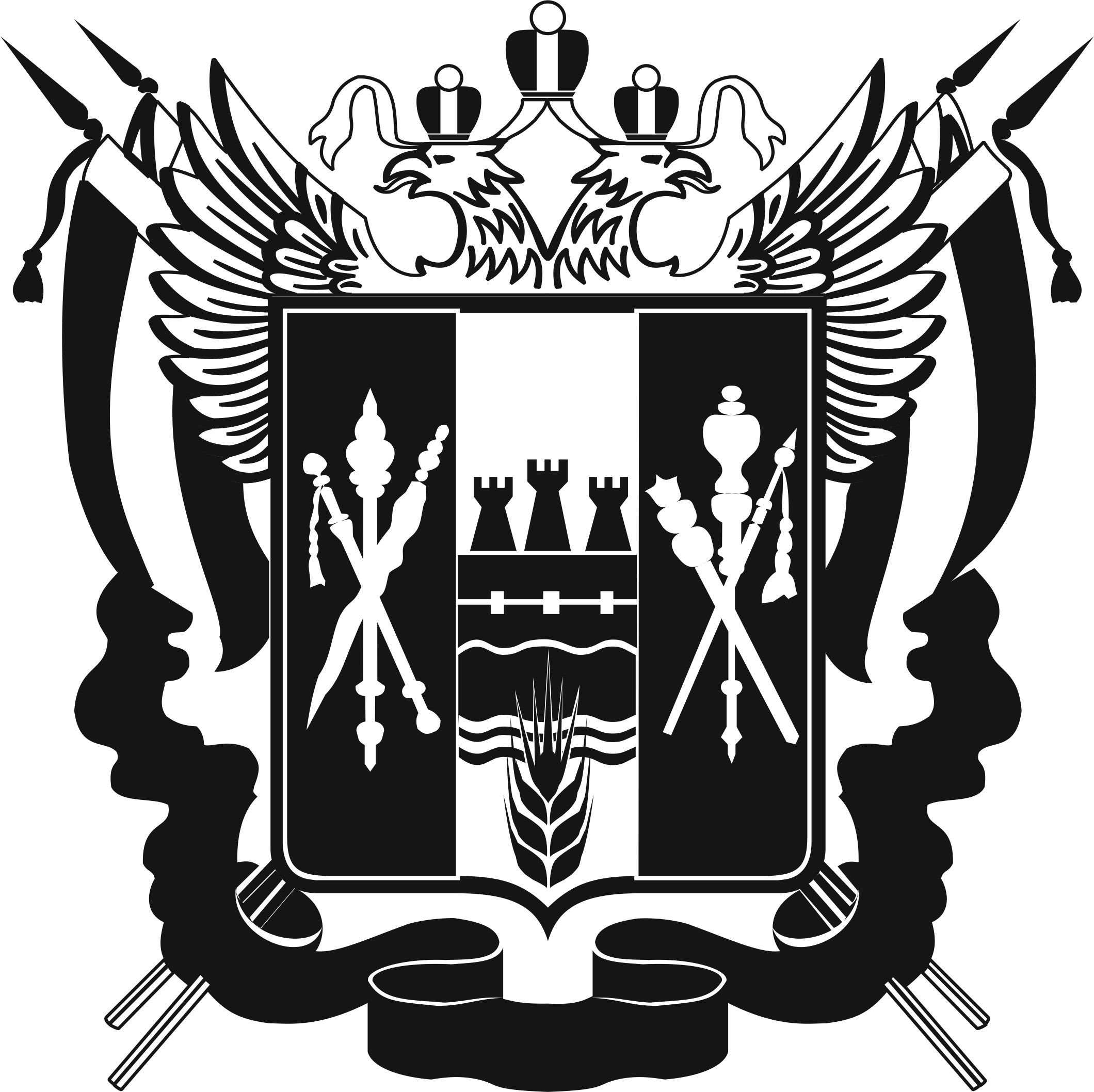 
ИЗБИРАТЕЛЬНАЯ КОМИССИЯРОСТОВСКОЙ ОБЛАСТИПОСТАНОВЛЕНИЕ27 июля 2017 г. 								№ 3-7г. Ростов-на-ДонуО назначении члена Территориальной избирательной комиссии города НовошахтинскаВ связи с освобождением от обязанностей члена Территориальной избирательной комиссии города Новошахтинска с правом решающего голоса Антонова В.Е. (постановление Избирательной комиссии Ростовской области от 20.07.2017 № 2-10) и, руководствуясь пунктом 11 статьи 29 Федерального закона от 12.06.2002 № 67-ФЗ «Об основных гарантиях избирательных прав и права на участие в референдуме граждан Российской Федерации», Избирательная комиссия Ростовской области ПОСТАНОВЛЯЕТ:	1. Назначить членом Территориальной избирательной комиссии города Новошахтинска с правом решающего голоса Новак Дмитрия Андреевича, 1990 года рождения; образование высшее юридическое; выдвинут Региональным отделением Политической партии СПРАВЕДЛИВАЯ РОССИЯ в Ростовской области; является индивидуальным предпринимателем.2. Направить настоящее постановление в Территориальную избирательную комиссию города Новошахтинска.3. Разместить настоящее постановление на официальном сайте Избирательной комиссии Ростовской области в информационно-телекоммуникационной сети «Интернет».4. Возложить контроль за выполнением настоящего постановления 
на секретаря Избирательной комиссии Ростовской области 
С.Н. Драгомирову.Председатель комиссии						А.В. БуровСекретарь комиссии							С.Н. Драгомирова